ΠΡΟΣΚΛΗΣΗ ΕΚΔΗΛΩΣΗΣ ΕΝΔΙΑΦΕΡΟΝΤΟΣ ΓΙΑ ΥΠΟΒΟΛΗ ΠΡΟΣΦΟΡΩΝ ΠΟΛΥΗΜΕΡΗΣ ΕΚΔΡΟΜΗΣ ΤΗΣ Γ΄ ΤΑΞΗΣ ΤΟΥ 1ου ΓΕΝΙΚΟΥ ΛΥΚΕΙΟΥ ΩΡΑΙΟΚΑΣΤΡΟΥ    Το 1ο Γενικό Λύκειο  Ωραιοκάστρου προκηρύσσει διαγωνισμό για την κατάθεση κλειστών προσφορών από ενδιαφερόμενα γραφεία  ταξιδιών προκειμένου να πραγματοποιηθεί πολυήμερη εκδρομή των μαθητών της  Γ΄ Τάξης. Δικαίωμα συμμετοχής έχουν μόνο τα ταξιδιωτικά γραφεία που διαθέτουν άδεια λειτουργίας, σύμφωνα με την ισχύουσα νομοθεσία, και βρίσκεται σε ισχύ. ΓΕΝΙΚΟΙ ΟΡΟΙ ΚΑΙ ΠΡΟΥΠΟΘΕΣΕΙΣ Γενικά στοιχεία εκδρομής:Τόπος προορισμού: ΠΡΑΓΑ ΤΣΕΧΙΑΣΔιάρκεια και χρονικό διάστημα πραγματοποίησης: πέντε (5) ημέρες (4 διανυκτερεύσεις) από Δευτέρα 7/3/2016 έως και Παρασκευή 11/3/2016. Εναλλακτικά από Δευτέρα 14/3/2016 έως και Παρασκευή 18/3/2016.Τρόπος μετάβασης και επιστροφής: Αεροπορικώς ΘΕΣΣΑΛΟΝΙΚΗ-ΠΡΑΓΑ, Οδικώς ΠΡΑΓΑ – ΒΙΕΝΗ -  ΜΠΡΑΤΙΣΛΑΒΑ, Αεροπορικώς ΜΠΡΑΤΙΣΛΑΒΑ -ΘΕΣΣΑΛΟΝΙΚΗ.Αριθμός μαθητών: 90 (+,-5)Αριθμός συνοδών καθηγητών: έξι (6) ( ΔΩΡΕΑΝ χωρίς να περιλαμβάνονται στις free συμμετοχές μαθητών)Ξενοδοχείο: Εντός πόλης, κατηγορίας 4 αστέρων τουλάχιστον και η ονομασία του. Δωμάτια για τους μαθητές κατά βάση τρίκλινα (ξεχωριστά κρεβάτια και όχι πτυσσόμενα) και για τους καθηγητές μονόκλινα. ΠΡΩΙΝΟ και ΗΜΙΔΙΑΤΡΟΦΗ σε μπουφέ Αμερικανικού τύπου.                                                                                                                    Στοιχεία προγράμματος: Λεωφορεία για την κάλυψη των μετακινήσεων των μαθητών σε 24ωρη βάση και καθ’ όλη τη διάρκεια της εκδρομής. Ξεναγήσεις και  επισκέψεις σε χώρους ιδιαίτερου ενδιαφέροντος. Ξεναγός (τοπικός) και Συνοδός του γραφείου καθ’ όλη τη διάρκεια της εκδρομής σε 24ωρη βάση. Τιμές εισόδου σε Μουσεία και άλλα αξιοθέατα.Οικονομικά στοιχεία προσφοράς:  Ασφάλιση για μαθητές και καθηγητές που καλύπτει τα έξοδα σε περίπτωση ατυχήματος ή ασθένειας. Να κατατεθεί πρωτότυπο ή επικυρωμένο φωτοαντίγραφο ασφαλιστηρίου συμβολαίου με παροχές καλύψεων και ποσά συμπεριλαμβανομένης της υγειονομικής περίθαλψης. Οι ασφάλειες είναι 2: η υποχρεωτική ασφάλιση αστικής ευθύνης και η ταξιδιωτική ασφάλισηΟι φόροι αεροδρομίων και ο ΦΠΑ να περιλαμβάνονται στην τιμή.Ο αριθμός συμμετοχών free με δυνατότητα ρευστοποίησης ολικώς ή μερικώς.Το συνολικό κόστος της εκδρομής και το κόστος ανά μαθητή με τις ως άνω προϋποθέσεις. Έκδοση αποδείξεων ανά μαθητή για το συνολικό κόστος.Οικονομικός διακανονισμός:Προκαταβολή με την υπογραφή του συμβολαίου: το 10% του κόστους της εκδρομής.1η Δόση: Το ποσό για την έκδοση των εισιτηρίων2η Δόση : Το υπόλοιπο πλην της ποινικής ρήτρας  μία ημέρα πριν από την αναχώρηση.Ποινική ρήτρα: Το 30% του συνολικού κόστους της εκδρομής, η οποία θα δοθεί δύο (2) εργάσιμες ημέρες μετά το τέλος της εκδρομής.ΑΠΑΡΑΙΤΗΤΟΙ ΥΠΟΧΡΕΩΤΙΚΟΙ ΟΡΟΙ:Ασφάλιση Αστικής Ευθύνης Διοργανωτή, σύμφωνα με την κείμενη νομοθεσία, με  επικυρωμένο αντίγραφο ασφαλιστηρίου συμβολαίουΥπεύθυνη δήλωση ότι το ταξιδιωτικό γραφείο διαθέτει ειδικό σήμα λειτουργίας και ότι αυτό βρίσκεται σε ισχύ. Στην υπεύθυνη δήλωση θα αναγράφονται απαραιτήτως τα στοιχεία ταυτότητας του κατά το νόμο υπευθύνου του γραφείου με πρωτότυπη υπογραφή και θεωρημένη για το γνήσιο της υπογραφής, και όχι σφραγίδα της επωνυμίας του γραφείου και μονογραφή. Η προσφορά θα ληφθεί υπόψη και θα ανοιχτεί μόνον αν ικανοποιούνται οι όροι αυτοί.Σημαντική διευκρίνιση:   Κάθε ενδιαφερόμενος θα προσκομίσει στο σχολείο αυτοπροσώπως ή με εξουσιοδοτημένο εκπρόσωπο δύο κλειστούς φακέλους. Ο πρώτος θα περιέχει τα έγγραφα των απαραίτητων υποχρεωτικών όρων (Ασφάλιση Ευθύνης Διοργανωτή και Υπεύθυνη Δήλωση). Ο δεύτερος θα περιέχει όλα τα στοιχεία της οικονομικής προσφοράς με τους γενικούς όρους και προϋποθέσεις για την πραγματοποίηση της εκδρομής, όπως περιγράφονται στην παρούσα πρόσκληση εκδήλωσης ενδιαφέροντος. ΠΑΡΑΤΗΡΗΣΕΙΣ    Μαζί με την προσφορά πρέπει να προσκομιστούν παραστατικά έγγραφα με τα οποία να επιβεβαιώνονται: Η διαθεσιμότητα δωματίων του ξενοδοχείου και η συμφωνία ναύλωσης πτήσεων με αεροπορική εταιρεία, με ώρες αναχώρησης και επιστροφής. Επίσης να σταλούν στο σχολείο οι κωδικοί πτήσεων όταν ανακοινωθούν.Οι προσφορές να κατατεθούν στο σχολείο μέχρι την ΔΕΥΤΕΡΑ 16/11/2015 ώρα 12:00Η ΕΠΙΤΡΟΠΗ ΤΗΣ ΕΚΔΡΟΜΗΣΗ ΔΙΕΥΘΥΝΤΡΙΑ         ΟΙ ΚΑΘΗΓΗΤΕΣ     Ο ΕΚΠΡΟΣΩΠΟΣ ΤΟΥ Σ.Γ.Κ.      ΟΙ  ΕΚΠΡΟΣΩΠΟΙ                                                                                                                                 ΤΩΝ ΜΑΘΗΤΙΚΩΝ                                                                                                                                                         ΑΝΤΩΝΟΠΟΥΛΟΥ                                                                                                      ΚΟΙΝΟΤΗΤΩΝΜΑΛΑΜΑΤΗΕΛΛΗΝΙΚΗ ΔΗΜΟΚΡΑΤΙΑΥΠΟΥΡΕΙΟ ΠΑΙΔΕΙΑΣ, ΕΡΕΥΝΑΣ ΚΑΙ ΘΡΗΣΚΕΥΜΑΤΩΝΠΕΡ/ΚΗ Δ/ΝΣΗ Π. & Δ. ΕΚΠ/ΣΗΣ ΚΕΝΤΡ.ΜΑΚΕΔΟΝΙΑΣΔ/ΝΣΗ Δ.ΕΚΠ/ΣΗΣ ΔΥΤΙΚΗΣ ΘΕΣ/ΝΙΚΗΣ1ο Γενικό Λύκειο ΩραιοκάστρουΩραιόκαστρο, 03/11/2015Ταχ. Διεύθυνση: Μελισσοχωρίου & 25ης ΜαρτίουΤαχ. Κώδικας:	57013Πληροφορίες:	Αντωνοπούλου ΜαλαματήΤηλέφωνο:	2310696781FAX:	2310699494e-mail:	mail@lyk-oraiok.thess.sch.gr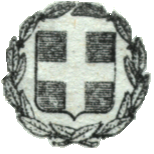 